	Gymnázium, Mladá Boleslav, Palackého 191/1 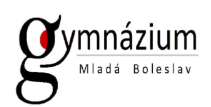                                          Palackého 191/1 29301 Mladá Boleslav                  www.g8mb.cz                                         IČO: 62486012, Tel.: 326 321 515                           sekretariat@g8mb.cz               ___________________________________________________________________Oznámení o ukončení vzděláváníZákonný zástupce:Jméno a příjmení: …………………………………………………………………………………………………………………………….Adresa: …………………………………………………………………………………………………………………………………………….Telefonní číslo, email: ………………………………………………………………………………………………………………………Vážená paní ředitelko, dovoluji si Vám oznámit, že můj syn / má dcera:Jméno a příjmení: ……………………………………………………………………………………………………………………………Datum narození: …………………………Třída: …………………..	Školní rok: ……………………………..Ukončuje vzdělávání dnem: ………………………………………..V Mladé Boleslavi dne: ………………………..Podpis zákonného zástupce: Podpis žáka: